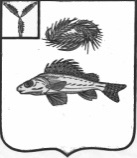 СОВЕТНОВОСЕЛЬСКОГО МУНИЦИПАЛЬНОГО ОБРАЗОВАНИЯЕРШОВСКОГО МУНИЦИПАЛЬНОГО РАЙОНАСАРАТОВСКОЙ ОБЛАСТИРЕШЕНИЕот  26.10.2022 года                                                                              № 150-217«О  внесении изменений в решение  Совета Новосельского муниципального образования Ершовского  муниципального района Саратовской области  от 24.12.2021 г . № 131-189 «О бюджете Новосельского муниципального образования Ершовскогомуниципального района Саратовской области на 2022 год и плановый период 2023 и 2024 годов»На основании Устава Новосельского муниципального образования Ершовского муниципального района Саратовской области СОВЕТ Новосельского муниципального образования  РЕШИЛ: 1. Внести в решение о бюджете от 24.12.2021 года № 131-189 «О бюджете Новосельского  муниципального образования Ершовскогомуниципального района  Саратовской области на 2022 год и плановый период 2023 и 2024 годов»  следующие изменения:. Пункт 15 решения изложить в новой редакции: « Установить исходя из прогнозируемого уровня инфляции ( декабрь 2022 года к декабрю 2021 года) размер индексации с 1  октября 2022 года на 3,8 процента:- денежного вознаграждения Главы  муниципального образования;- окладов месячного денежного содерания по должностям муниципальнгой службы муниципального образования;-должностных окладов лиц, замещающих должности, не являющихся должностями муниципальной службы.1.2.  Настоящее Решение опубликовать на официальном сайте Ершовского муниципального района Саратовкой области в сети «Интернет».Глава Новосельского                                                                                муниципального образования:                                            И.П.Проскурнина.